Федеральный  проект «Поддержка семей, имеющих детей» национального проекта «Образование»Проект «Навстречу семье»Вам предоставляется уникальная возможность получить БЕСПЛАТНУЮ психолого -  педагогическую, методическую и консультативную помощь по вопросамвоспитания и развития  детей от 0 до 18 лет, в т.ч.детей с ограниченными возможностями здоровья.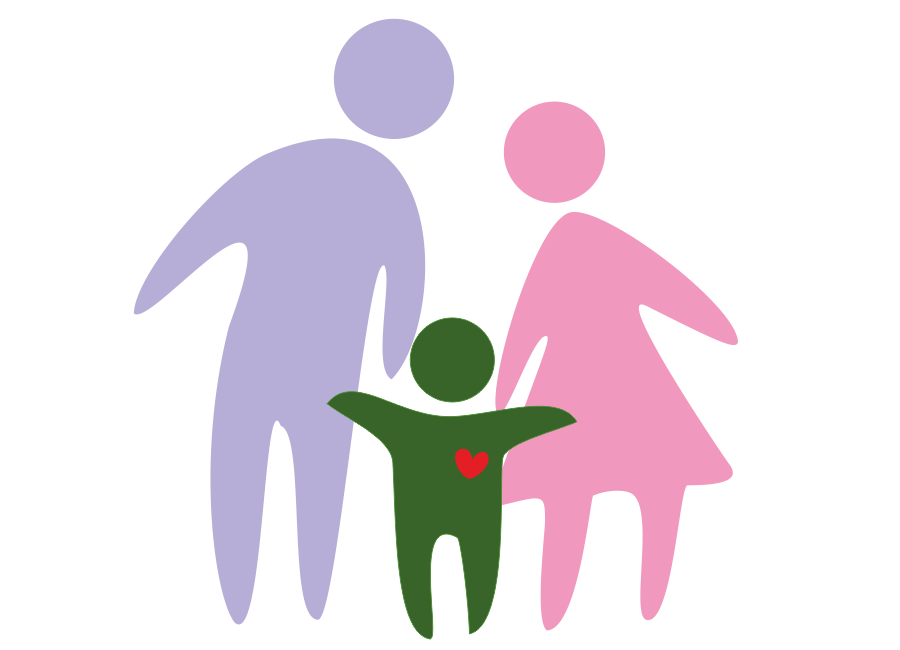 Квалифицированную помощь получат граждане, желающие принять на воспитание в свои семьи детей,оставшихся без попечения родителей.Консультации можно получить ОЧНО  и ДИСТАНЦИОННО, а также возможны ВЫЕЗДНЫЕ  консультации  в удобное для Вас время.Конфиденциальность гарантируется.КОНСУЛЬТАНТЫ – команда профессионалов в области воспитания и развития детей: ПЕДАГОГИ – ПСИХОЛОГИ, СОЦИАЛЬНЫЕ ПЕДАГОГИ,                               УЧИТЕЛЬ-ЛОГОПЕДЗаписаться на консультацию можно по адресу: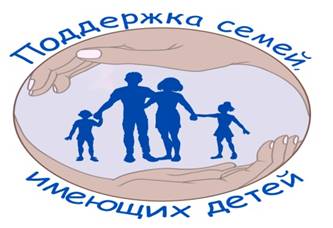 Уважаемые родители!В рамках реализации федерального проекта «Поддержка семей, имеющих детей» национального проекта «Образование» впервые в  Шиловском районе создана Служба оказания психолого-педагогической, методической 
и консультативной помощи. 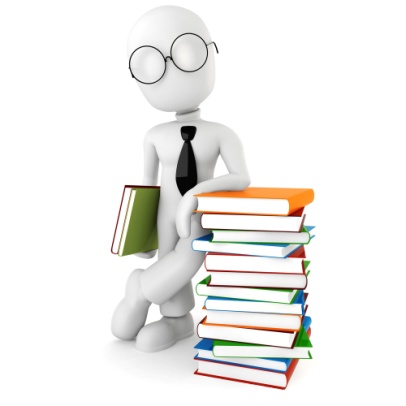 301502, Рязанская область, р.п. Шилово, ул. Стройкова, д. 8 «б», МБУ ДО Центр «Родник»,телефон: 8(49136) 2-15-19,электронная почта: pmsc-rodnik@yandex.ru Сайт: shilovo-rodnik.ru